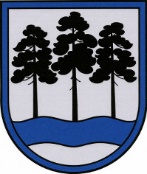 OGRES  NOVADA  PAŠVALDĪBAReģ.Nr.90000024455, Brīvības iela 33, Ogre, Ogres nov., LV-5001tālrunis 65071160, e-pasts: ogredome@ogresnovads.lv, www.ogresnovads.lvPAŠVALDĪBAS DOMES SĒDES PROTOKOLA IZRAKSTS37.Par grozījumiem 2019.gada 29.marta pilnvarojuma līgumā Nr. LNP/10.1-3/19/1 “Par Ogres novada pašvaldības dzīvojamo ēku Lielvārdes pilsētā un Lēdmanes pagastā pārvaldību” Pamatojoties uz Lielvārdes novada domes 2019.gada 22.marta lēmumu Nr. 92 “Par Lielvārdes novada pašvaldības dzīvojamo māju pārvaldības pilnvarojuma līguma noslēgšanu ar sabiedrību ar ierobežotu atbildību “LIELVĀRDES REMTE”” (protokols Nr.4, 6.punkts), starp Lielvārdes novada pašvaldību un Sabiedrību ar ierobežotu atbildību “LIELVĀRDES REMTE”, reģistrācijas Nr.47403003224, juridiskā adrese: Ceriņu iela 3, Lielvārde, Ogres nov., LV-5070, 2019.gada 29.martā noslēgts pilnvarojuma līgums Nr. LNP/10.1-3/19/1 “Par Lielvārdes novada pašvaldības dzīvojamo ēku pārvaldību” (turpmāk arī – Līgums), pilnvarojot SIA “LIELVĀRDES REMTE” Lielvārdes novada pašvaldības vārdā, atbilstoši normatīvo aktu prasībām un Līgumā noteiktajiem pienākumiem, veikt pašvaldības bilancē esošo daudzdzīvokļu dzīvojamo māju obligātās pārvaldīšanas darbības Lielvārdes pilsētā un Lēdmanes pagastā. Līguma darbības termiņš: no 2019.gada 1.aprīļa līdz 2021.gada 31.decembrim. 2021.gada 16.decembra Ogres novada pašvaldība domes sēdē (protokols Nr.13), pieņemts lēmums par Līguma termiņa pagarinājumu līdz 2022.gada 31.decembrim, precizējot Līguma nosaukumu: “Par Ogres novada pašvaldības dzīvojamo ēku Lielvārdes pilsētā un Lēdmanes pagastā pārvaldību”.Atbilstoši Administratīvo teritoriju un apdzīvoto vietu likuma Pārejas noteikumu 6.punktam ar 2021.gada 1.jūlijā notikušo jaunievēlētās Ogres novada pašvaldības (turpmāk arī – Pašvaldība) domes pirmo sēdi Pašvaldība ir attiecīgajā novadā iekļauto pašvaldību, tostarp Lielvārdes novada pašvaldības, institūciju, finanšu, mantas, tiesību un saistību pārņēmēja.SIA “LIELVĀRDES REMTE” reģistrēta Latvijas Republikas Uzņēmumu reģistra komercreģistrā 2003.gada 1.jūlijā, reorganizējot 1992.gada 21.decembrī izveidoto Lielvārdes novada pašvaldības uzņēmumu „Remte”. Kopš uzņēmuma dibināšanas un kapitālsabiedrības izveidošanas līdz šim brīdim tās vienīgā 100% kapitāla daļu turētāja ir Pašvaldība kā Lielvārdes novada pašvaldības mantas pārņēmēja.Saskaņā ar SIA “LIELVĀRDES REMTE” statūtiem viena no pamatdarbības jomām ir komunālo pakalpojumu sniegšana un daudzdzīvokļu dzīvojamo māju apsaimniekošanas pakalpojumu nodrošināšana Ogres novada Lielvārdes pilsētā, Lēdmanes un Jumpravas pagastos. Dzīvojamo māju pārvaldīšanas likuma 6.panta otrā daļa noteic dzīvojamās mājas obligāti veicamās pārvaldīšanas darbības, kas sevī ietver:1) dzīvojamās mājas uzturēšana (fiziska saglabāšana) atbilstoši normatīvo aktu prasībām, t.sk., dzīvojamās mājas sanitārā apkope, siltumenerģijas, arī dabasgāzes, piegāde, ūdensapgādes un kanalizācijas pakalpojumu nodrošināšana, sadzīves atkritumu izvešana, slēdzot attiecīgu līgumu ar pakalpojuma sniedzēju, elektroenerģijas nodrošināšana dzīvojamās mājas kopīpašumā esošajai daļai (arī kopīpašumā esošo iekārtu darbības nodrošināšanai), dzīvojamās mājas, tajā esošo iekārtu un komunikāciju apsekošana, tehniskā apkope un kārtējais remonts, dzīvojamai mājai kā vides objektam izvirzīto prasību izpildes nodrošināšana, dzīvojamās mājas energoefektivitātes uzlabošanas pasākumu nodrošināšana; ugunsdrošības prasību izpildes nodrošināšana;2) pārvaldīšanas darba plānošana, organizēšana un pārraudzība, t.sk., pārvaldīšanas darba plāna, tajā skaitā uzturēšanai nepieciešamo pasākumu plāna, sagatavošana, attiecīgā gada budžeta projekta sagatavošana, finanšu uzskaites organizēšana;3) dzīvojamās mājas lietas vešana;4) līguma par piesaistītā zemesgabala lietošanu slēgšana ar zemesgabala īpašnieku;5) informācijas sniegšana valsts un pašvaldību institūcijām.Likuma “Par valsts un pašvaldību dzīvojamo māju privatizāciju” 50.panta septītā daļa noteic pašvaldības pienākumu pārvaldīt dzīvojamās mājas līdz to pārvaldīšanas tiesību nodošanai dzīvokļu īpašnieku sabiedrībām vai ar dzīvokļu īpašnieku savstarpēju līgumu pilnvarotām personām. No 2019.gada 1.aprīļa SIA “LIELVĀRDES REMTE” atbilstoši Līguma nosacījumiem nodrošina Pašvaldībai normatīvajos aktos noteikto dzīvojamo māju pārvaldīšanas pienākumu izpildi, kā arī nodrošina daudzdzīvokļu ēku apsaimniekošanas pakalpojumus. SIA “LIELVĀRDES REMTE” ir profesionāli darbinieki un pakalpojuma nodrošināšanai nepieciešamā materiāli tehniskā bāze. Pamatojoties uz likuma „Par pašvaldībām” 14.panta otrās daļas 3.punktu, 21.panta pirmās daļas 27.punktu un 41.panta pirmās daļas 4.punktu, likuma “Par valsts un pašvaldību dzīvojamo māju privatizāciju” 50.panta septīto daļu, balsojot: ar 21 balsi "Par" (Andris Krauja, Artūrs Mangulis, Atvars Lakstīgala, Dace Kļaviņa, Dace Māliņa, Dace Veiliņa, Dainis Širovs, Dzirkstīte Žindiga, Egils Helmanis, Gints Sīviņš, Ilmārs Zemnieks, Indulis Trapiņš, Jānis Iklāvs, Jānis Kaijaks, Jānis Lūsis, Jānis Siliņš, Kaspars Bramanis, Pāvels Kotāns, Raivis Ūzuls, Rūdolfs Kudļa, Valentīns Špēlis), "Pret" – nav, "Atturas" – nav,Ogres novada pašvaldības dome NOLEMJ:Pagarināt uz 1 (vienu) gadu, tas ir, līdz 2023.gada 31.decembrim, Pašvaldības un Sabiedrības ar ierobežotu atbildību „LIELVĀRDES REMTE”, reģistrācijas Nr. 47403003224, juridiskā adrese: Ceriņu iela 3, Lielvārde, Ogres nov., LV-5070, 2019.gada 29.martā noslēgto pilnvarojuma līgumu Nr. LNP/10.1-3/19/1 “Par Ogres novada pašvaldības dzīvojamo ēku Lielvārdes pilsētā un Lēdmanes pagastā pārvaldību”.Uzdot Pašvaldības Centrālās administrācijas Juridiskajai nodaļai sagatavot parakstīšanai vienošanos par grozījumiem pilnvarojuma līgumā atbilstoši šim lēmumam un normatīvajiem aktiem.Uzdot sabiedrībai ar ierobežotu atbildību “LIELVĀRDES REMTE”, kā  Ogres novada pašvaldības dzīvojamo ēku Lielvārdes pilsētā un Lēdmanes pagastā pārvaldnieku, atbilstoši likuma “Par valsts un pašvaldību dzīvojamo māju privatizāciju” 50.panta pirmās daļas 2.punktā noteiktajam, veikt daudzdzīvokļu dzīvojamo māju dzīvokļu īpašnieku informēšanu par pienākumu iesaistīties savas daudzdzīvokļu dzīvojamās mājas pārvaldīšanā, pieņemt lēmumu par pārvaldīšanas tiesību pārņemšanu un noslēgt Dzīvojamo māju pārvaldīšanas likuma prasībām atbilstošu pārvaldīšanas līgumu ar izvēlēto pārvaldnieku. Kontroli par lēmuma izpildi uzdot Pašvaldības izpilddirektoram.(Sēdes vadītāja,domes priekšsēdētāja E.Helmaņa paraksts)Ogrē, Brīvības ielā 33Nr.292022. gada 22. decembrī